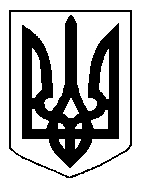 БІЛОЦЕРКІВСЬКА МІСЬКА РАДА	КИЇВСЬКОЇ ОБЛАСТІ	Р І Ш Е Н Н Я

від  25 квітня 2019 року                                                                        № 3744-70-VIIПро передачу земельної ділянки комунальної власності в оренду громадянину Гудзяку Андрію ІвановичуРозглянувши звернення постійної комісії з питань земельних відносин та земельного кадастру, планування території, будівництва, архітектури, охорони пам’яток, історичного середовища та благоустрою до міського голови від 14 березня 2019 року №90/2-17, протокол постійної комісії з питань  земельних відносин та земельного кадастру, планування території, будівництва, архітектури, охорони пам’яток, історичного середовища та благоустрою від 14 березня 2019 року №170, заяву громадянина Гудзяка Андрія Івановича від  25 лютого 2019 року №1395, відповідно до ст. ст. 12, 36, 79-1, 93, 122, 123, 124, 125, 126 Земельного кодексу України, ч.5 ст. 16 Закону України «Про Державний земельний кадастр», Закону України «Про оренду землі», п. 34 ч. 1 ст. 26 Закону України «Про місцеве самоврядування в Україні», міська рада вирішила:1.Передати земельну ділянку комунальної власності, право власності на яку зареєстровано у Державному реєстрі речових прав на нерухоме майно від 10.02.2014 року №4678791 в оренду громадянину Гудзяку Андрію Івановичу з цільовим призначенням 01.07. Для городництва, площею 0,1131 га за адресою: вулиця Київська, 7, кв.1, кв. 3 терміном до початку будівництва багатоповерхового житлового будинку але не більше ніж   на 5 (п’ять) років. Кадастровий номер: 3210300000:06:019:0137.2.Припинити договір оренди землі з громадянином Гудзяком Андрієм Івановичем для  ведення городництва за адресою: вулиця Київська, 7, кв.1, кв. 3, площею 0,1131га з кадастровим номером: 3210300000:06:019:0137, який укладений 13 березня 2012 року №17 на  підставі пункту 3 додатку 4  рішення міської ради від 28 грудня 2011 року  №422-17-VI «Про оформлення правовстановлюючих документів на земельні ділянки громадянам» та зареєстрований в Державному реєстрі речових прав на нерухоме майно,  як інше речове право від 10.02.2014 року №4680195.3.Особі, зазначеній в цьому рішенні, укласти та зареєструвати у встановленому порядку договір оренди землі.4.Особі, зазначеній в цьому рішенні звернутися до управління регулювання земельних відносин Білоцерківської міської ради для укладання додаткової угоди про припинення договору оренди землі від 13 березня 2012 року №17 відповідно до даного рішення, а також оформити інші документи, необхідні для вчинення цієї угоди та зареєструвати припинення права оренди земельної ділянки в порядку, визначеному чинним законодавством України.5. Контроль за виконанням цього рішення покласти на постійну комісії з питань  земельних відносин та земельного кадастру, планування території, будівництва, архітектури, охорони пам’яток, історичного середовища та благоустрою.Міський голова                                                                                                             Г. Дикий